TITLEAuthor Name *Affiliation *Address *Author Name *Affiliation *Address ** Please keep anonymous for blind reviewsABSTRACTThe paper must have an abstract. The abstract should be self-contained and understandable by a general reader outside the context of the paper. KEYWORDSMaximum of 6 keywords. Separated by semi-colon.INTRODUCTIONThis document defines the styles and page layout settings that determine the appearance of the proceedings. The use of this template is mandatory.BODY OF PAPERYou can add as many chapters as you want (not exceeding the page limit).2.1 Figures and TablesFigures should be numbered consecutively as they appear in the text. Table 1. Font sizes of headings. Table captions should always be positioned above the tables. The final sentence of a table caption should end without a periodFigures and Tables should be placed as close to their reference point in text as possible. All figures and Tables must have titles and must be referenced from within the text. Avoid color images as the proceedings will be printed in black and white.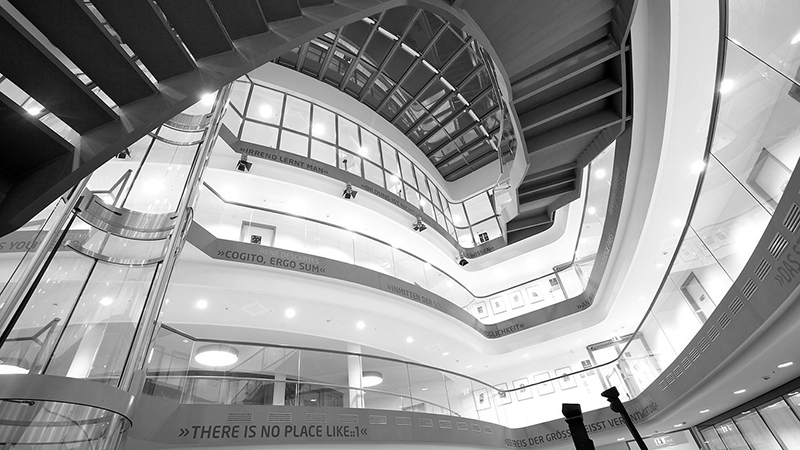 Fig. 1: HPI Main Building2.1.1 HeadingHeadings shouldn’t go deeper than 3 levels.2.1.2 Length of the PaperShort papers can have up to five pages including references, full papers can have up to ten including references.Please double check with the specifications in the specifications of the track to which you want to submit as these might differ from the more general specifications here. See the EMOOCs 2021 home page for more detailed specification. CONCLUSIONClearly indicate advantages, limitations and possible applications.ACKNOWLEDGEMENTA brief acknowledgement section may be included here.REFERENCESReferences and Citations should follow the Harvard (or author-date) system convention. Check the examples. If a referenced paper has three or more authors, the reference should always appear as the first author followed by et al. BookAuthor, year. Title (in italics). Publisher, location of publisher.JournalAuthor, year. Paper title. Journal name (in italics), volume and issue numbers, inclusive pages.Conference paper or contributed volumeAuthor, year, paper title. Proceedings title (in italics). City, country, inclusive pages.Heading levelExampleFont size and styleFirst level heading1. INTRODUCTION13 point, boldSecond level headingThird level heading1.1 Printing Area1.1.1 Text13 point, bold11 point, bold